1. Proszę zapisać w zeszycie:     Lekcja 24     Temat: Gąski i pisklęta.2. Proszę przeczytać dziecku wiersz str. 58-59.Dziecko opowiada, rozmawia z rodzicem o potrzebie zakładania kasku oraz o bezpieczeństwie podczas jazdy na rowerze itp.3. Samodzielne czytanie pierwszej zwrotki wiersza.4. Czytanie podpisów pod ilustracjami str. 59.Proszę o wyjaśnienie dziecku niezrozumiałych wyrazów.5. Rozcinanie i wklejanie do zeszytu ilustracji oraz odpowiednich do nich podpisów. (karta pracy, załącznik nr 1 i nr 2)6. Dziecko przygląda się i opowiada co widzi na slajdach ze str. 60.Proszę zwrócić uwagę na poprawne wypowiadanie się dziecka całymi zdaniami.7. Czytanie tekstu ,,Pisklątko’’ str. 60.8. Samodzielne próby czytania sylabami tekstu z chmurki str. 60.9. Zapoznanie się z samogłoską ,,ą’’ i ,,ę’’.Proszę zadać dziecku pytanie czym różni się ,,ą’’ od ,,a’’ i ,,ę’’ od ,,e’’?10. Samodzielne czytanie wyrazów z poznanymi samogłoskami i wpisanie ich do krzyżówki str. 62.11. Ćwiczenia str. 63.12. Samodzielne czytanie tekstu [ w miarę możliwości dziecka ] oraz odszukanie i zaznaczenie poznanych ,,ą’’ i ,,ę’’. ( karta pracy załącznik nr 3)13. Dla chętnych.Ułożyć zdania z wyrazami ze str. 62.14. Dla Rodziców jeśli czas Państwu pozwoli , proszę  nauczyć i pobawić się z dzieckiem (i jego rodzeństwem) w grę ,,Gąski, gąski do domu!’’ Załącznik nr 1: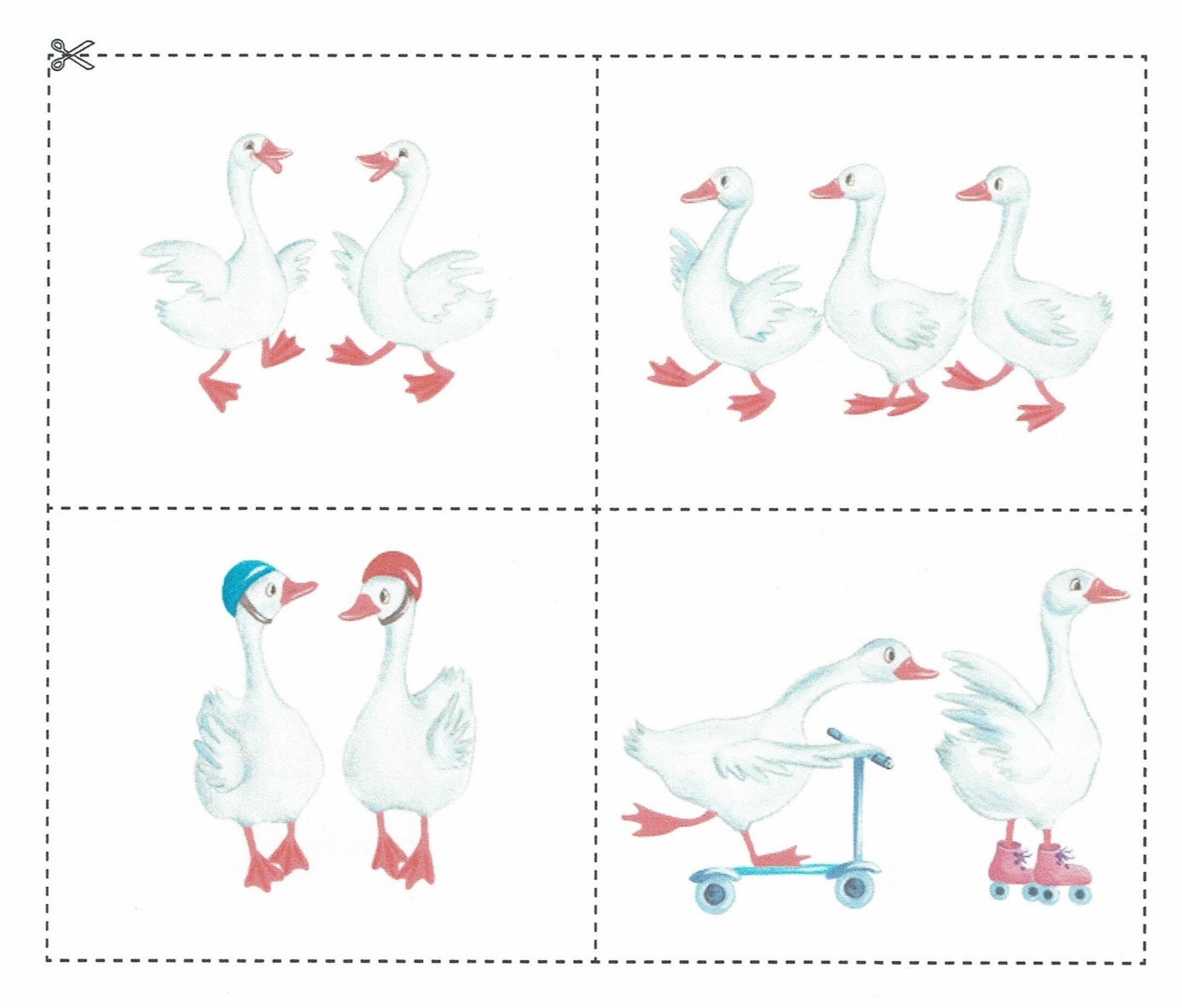 Załącznik nr 2: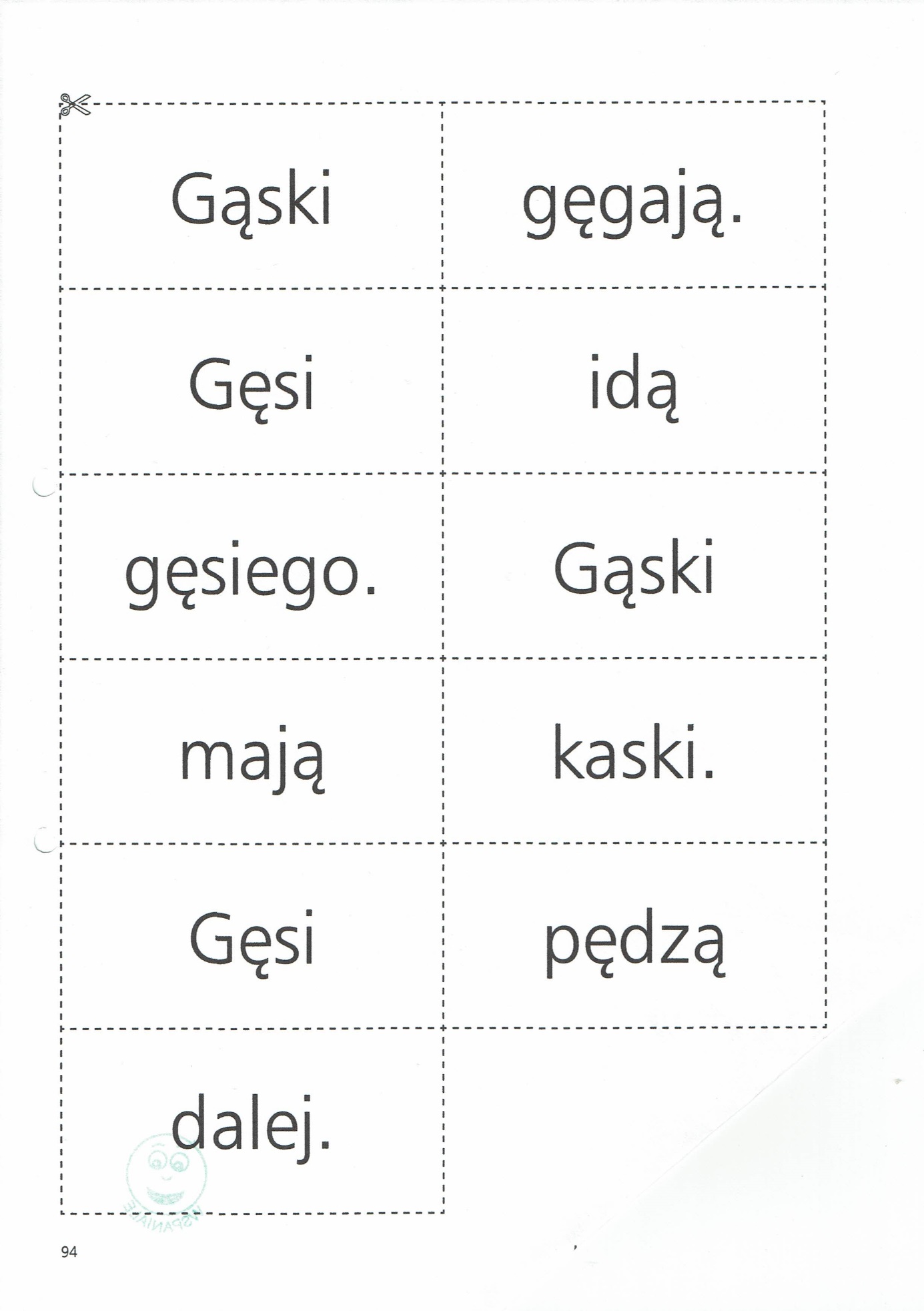 Załącznik nr 3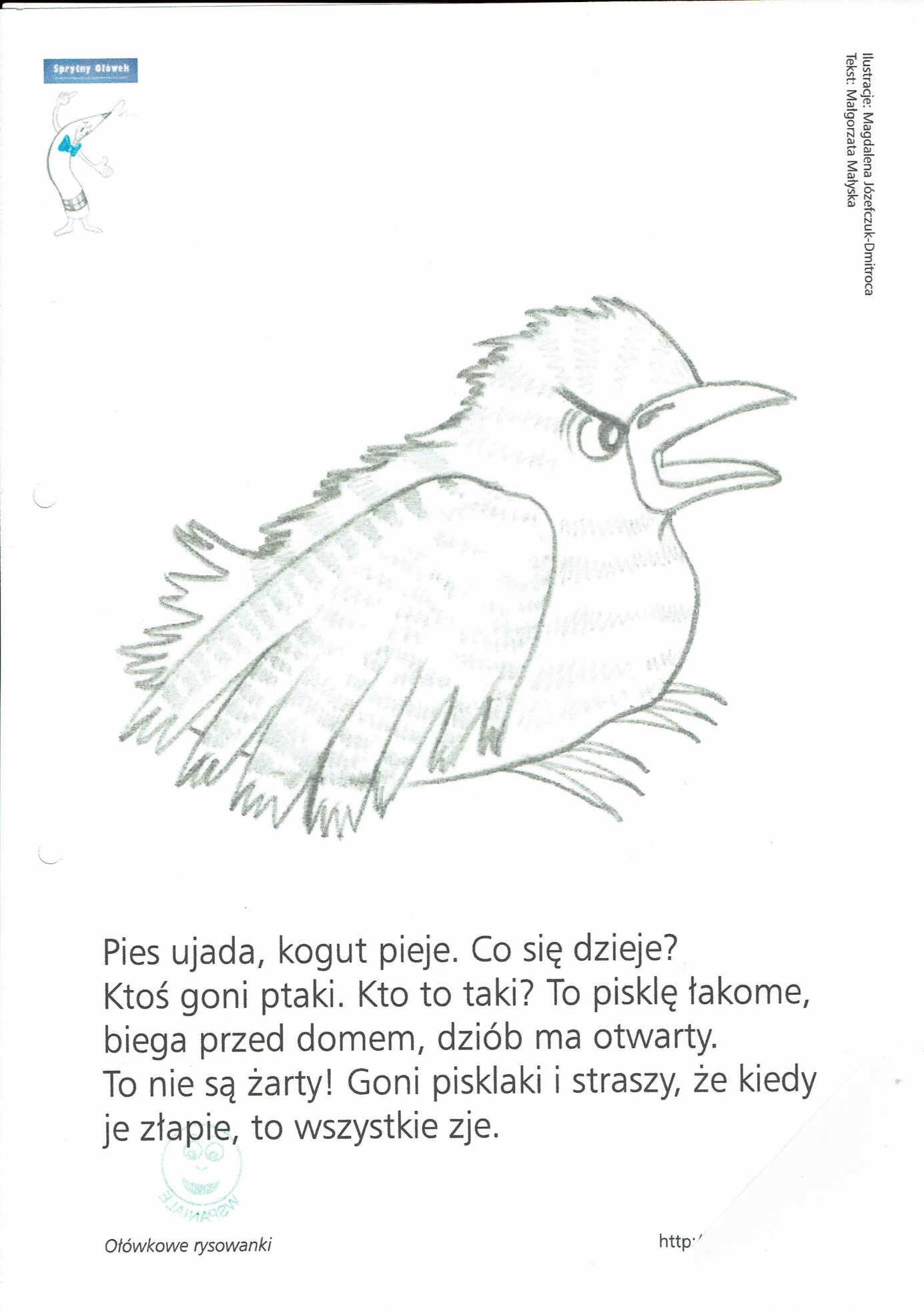 